Tony EberhardAltbadstrasse 28725 ErnetschwilNatel,  079 245 20 08		tony11@bluemail.ch  	     www.bucheroldis.jimdo.comSitze bequem auf den Kissen von Tony!Die Schriftzüge sind hochwertig gestickt.Rapidkissen flach  GK        Fr 63.00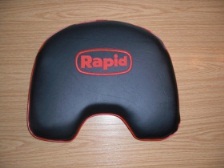 Rapidkissen hoch  B12        Fr. 80.00                   ca.40x36cm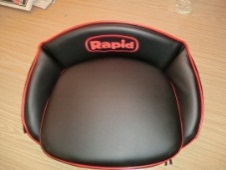 Bucherkissen flach GK          Fr. 63.00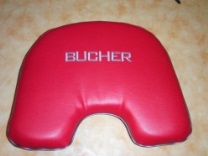 Bucherkissen hoch B12        Fr. 80.00     ca.40x36cm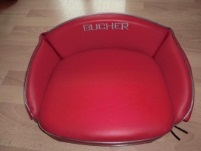 Bucherkissen hoch SNL       Fr. 100.00   ca.45x42 cm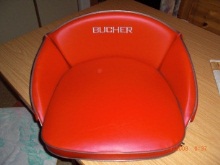 Bucher Beifahrerkissen      Fr. 100.00       p. Paar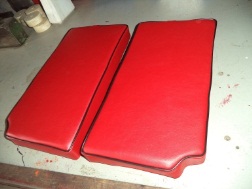 Ca. 40x21 cm       	   für   D1800 u. D2000Bucher Beifahrerkissen       Fr. 100.00 p. Paar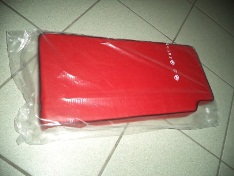 Ca. 50x23 cm			für 	D 1700 u. D4000                                                                                     Seitensitzlehnen  L= 35cmMotrac 				 Fr.80.00  ca. 40x36 cm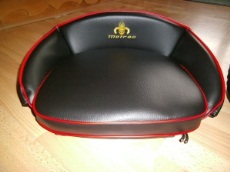 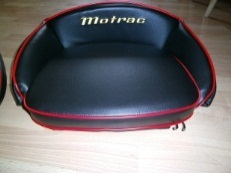 Hürlimann				 		Fr.100.00	 ca. 45x42 cm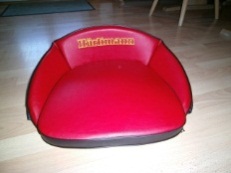 AEBI 	    GK-1	 				Fr. 63.00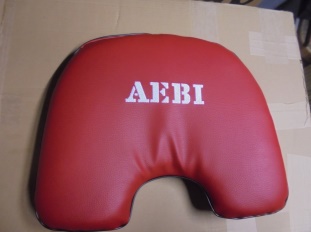 Aebi		B12					Fr. 80.00	ca. 40x36 cm	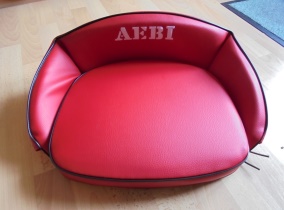 